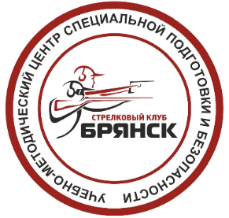 Частное учреждение дополнительного профессионального образования«Учебно-методический центр специальной подготовки и безопасности «Стрелковый клуб Брянск»(ЧУ ДПО «СК Брянск»)ПРИКАЗ«____»____________20____г.                                                                                  № ____Брянская область, Брянский район, с. ОктябрьскоеОб организации образовательной деятельности в условиях предупреждения распространения новой коронавирусной инфекции (COVID-19)С целью обеспечения санитарно-эпидемиологического благополучия населения Брянской области и предупреждения распространения новой коронавирусной инфекции (COVID-19) на территории Брянской области от 17.03.2020 г. № 106-п «О введении режима повышенной готовности на территории Брянской области» (в редакции от 06.11.2020 г. № 500-п «О внесении изменений в Постановление Правительства Брянской области от 17.03.2020 года № 106-п «О введении режима повышенной готовности на территории Брянской области»),  ПРИКАЗЫВАЮ:Учебные занятия с обучающимися организовывать в соответствии с вышеуказанными документами. Заместителю директора по УМР (Пронузо Н. С.) довести приказ до сведения сотрудников Частного учреждения дополнительного профессионального образования «Стрелковый клуб Брянск» с подробным разбором вышеуказанных документов.Контроль за исполнением настоящего приказа оставляю за собой.Директор                                                                                                             С.Н. Горохов С приказом ознакомлены:Заместитель директора по УМР_________________Н.С. ПронузоПреподаватель _______________________________С.В. БашмаковПреподаватель ______________________________ С.Г. Дмитриев